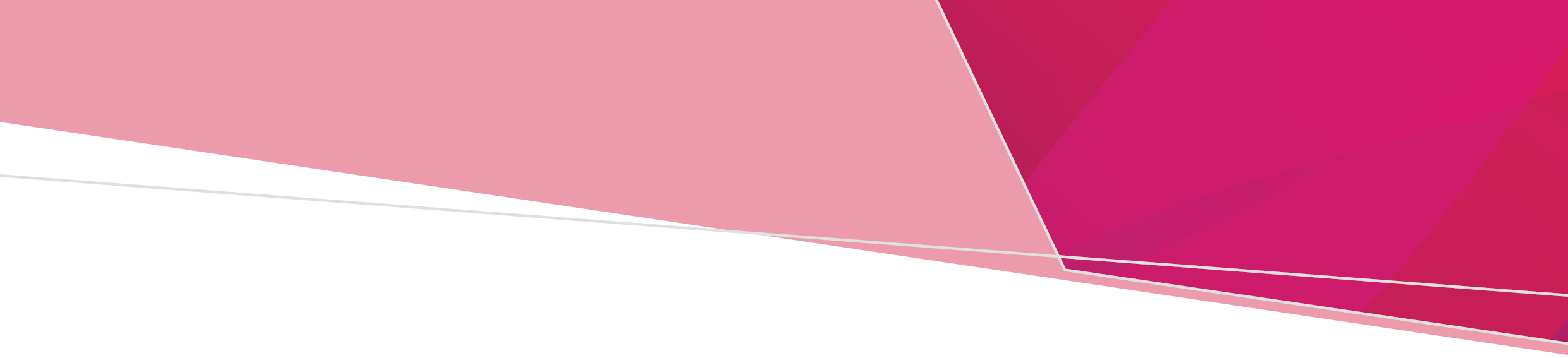 Information for people who may want to access voluntary assisted dyingMacluumaadka loogu talagalay dadka laga yaabo inay rabaan inay helaan gargaar dhimasho oo ikhtiyaar ahInformation for people who may want to access voluntary assisted dyingMacluumaadka loogu talagalay dadka laga yaabo inay rabaan inay helaan gargaar dhimasho oo ikhtiyaar ahEnglishSomali | SoomaaliOFFICIALRASMI AHThe Statewide Care Navigator Service provides information and answers questions about voluntary assisted dying in Victoria.Adeegga Hagayaasha Daryeelka ee Gobolka oo dhan (Statewide Care Navigator Service) wuxuu bixiyaa macluumaad wuxuuna ka jawaabaa su'aalaha ku saabsan ikhtiyaarka caawinta dhimashada ee Victoria.Care navigators are nurses and allied health professionals who can support a person, their carers, family and friends.Hagayaasha daryeelka waa kalkaaliyayaal iyo xirfadlayaal caafimaad oo isku bahaystay inay taageeri karaan qof, daryeelayaashooda, qoyska iyo saaxiibada.The care navigators can:Hagayaasha daryeelku waxay awoodaan inay:explain what voluntary assisted dying isexplain how to access voluntary assisted dyingfind doctors who can assess a person for eligibility to access voluntary assisted dyinghelp to ensure a person, their carers, family or friends can access the support they may need regarding voluntary assisted dying.sharax waxa ay tahay dhimashada ikhtiyaarka ah ee la caawinayosharax sida loo heli karo caawinta dhimashada ikhtiyaarka ahhel takhaatiir qiimeyn karta qofka u-qalma helitaanka ikhtiyaarka caawinta dhimashadacaawiyaan si loo hubiyo in qofka, daryeelayaashooda, qoyska ama saaxiibadooda ay heli karaan taageerada ay u baahan karaan ee ku saabsan ka caawinta dhimashada ikhtiyaariga ah.A person who receives support from the care navigators does not have to go ahead with voluntary assisted dying if they change their mind.Qofka taageerada ka hela hagayaasha daryeelka ma aha inuu sii wado caawinta dhimashada ikhtiyaariga ah haddii ay beddelaan maskaxdooda.Any person can contact the care navigators:Qof kasta ayaa la soo xiriiri kara care navigators:Email: vadcarenavigator@petermac.orgImayl: vadcarenavigator@petermac.orgPhone: (03) 8559 5823Telefoon: (03) 8559 5823Mobile: 0436 848 344Mobyl: 0436 848 344The care navigators may also be able to assist a person with some of the costs related to voluntary assisted dying.Hagayaasha Daryeelka ayaa sidoo kale laga yaabaa inay awoodaan inay qofka ka caawiyaan qaar ka mid ah kharashyada la xiriira caawinta dhimashada ikhtiyaariga ah.To receive this document in another format, email the End of Life Care and Palliative Services team <endoflifecare@health.vic.gov.au>.ISBN 978-1-76131-541-1 (pdf/online/MS word)Si aad ugu hesho dukumiintigan qaab kale, iimayl u dir kooxda Daryeelka Dhamaadka Nolosha iyo adeegyada yareynta xanuunka<endoflifecare@health.vic.gov.au>.Authorised and published by the Victorian Government, 1 Treasury Place, Melbourne.Waxaa oggolaatay oo daabacday Dowladda Victoria, 1 Treasury Place, Melbourne.© State of Victoria, Australia, Department of Health, January 2023.© Gobolka Victoria, Australia, Waaxda Caafimaadka, Janaayo 2023.